Publicado en Madrid el 11/10/2018 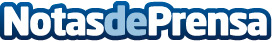 Diseñadores de todo el mundo homenajean a la República Checa en su centenario IED Madrid organiza, junto al Centro Checo, una exposición de carteles donde diferentes diseñadores expresan su visión de la República ChecaDatos de contacto:Fabiana Rossi623467673Nota de prensa publicada en: https://www.notasdeprensa.es/disenadores-de-todo-el-mundo-homenajean-a-la Categorias: Internacional Artes Visuales Madrid Eventos http://www.notasdeprensa.es